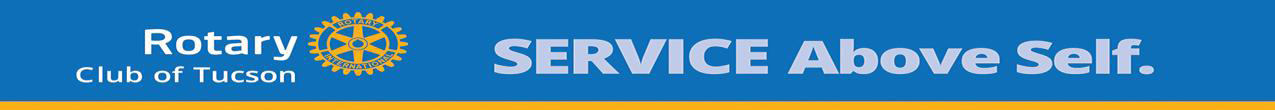 $250,000 Reward for Dreaming Big!Rotary Club of Tucson Seeking Proposals for Centennial FundingThe Rotary Club of Tucson (RCOT) is asking local nonprofits to dream big ... and then apply for a $250,000 grant to help them bring that dream to reality, creating a legacy project that will benefit the Tucson Community.  It’s all part of the Club’s agenda for celebrating its 100th year of Service Above Self in Tucson.“We're planning ahead for our Centennial in 2021 and want the focus to be on a project that will truly make a difference in our community,” said Jim Lubinski, past president of the Rotary Club of Tucson and Chair of its Centennial Celebration Committee.  “Over the years our Club has donated close to $5-million to Southern Arizona Charities, not to mention countless volunteer hours on community service projects, the granting of scholarships to the U of A and Pima Community College, as well as partnering with other Rotary Clubs for humanitarian projects throughout the world.  To mark our centennial year, we want to be part of something that will have a significant impact on our community for years to come by giving at least $250,000 to one community agency for one special project.”This Club, the oldest Rotary in Tucson with more than 240 active members, represents a wide swath of our business community.  In the past 11 years alone, since the creation of the Tucson Classics Car Show, the Club has donated more than $2,000,000 to area agencies.  “We know it’s going to be hard to choose just one charity, given how strong and caring our nonprofit community is here,” said Lubinski. “I know we’re going to be blown away by their ideas, but it’s exciting to think that together we can and will make a difference.”  RCOT will create a major fundraising event in conjunction with its 15th annual Tucson Classics Car Show in 2021 and, between the two events, is committed to raising a minimum of $250,000 for one project as its sole beneficiary. Interested 501(c)(3) nonprofit organizations are asked to provide details for one significant project for funding that will have a major impact on meeting an important community need.  Agencies can visit the Rotary Club of Tucson website (TucsonRotary.org) to download the Request for Proposal.  “We are looking for visionary projects that reflect the nonprofit’s dreams for our community,” said Lubinski.  “We encourage partnerships among nonprofits. We are open to all possibilities, whether bricks-and-mortar, program expansions, new programs, or anything else that they think will make a difference in our community.”Click here to see the full Request For Proposal.For more information, contact:Nina Trasoff(520) 349-0676Nina@Trasoff.com